Publicado en Madrid el 01/06/2020 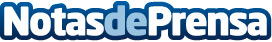 VALORANT, el shooter de Riot Games, finaliza su beta cerrada, listo para el lanzamiento el 2 de junioEl shooter gratuito para PC ha conseguido 470 millones de horas vistas entre Twitch y AfreecaTV .
Casi 3 millones de jugadores de media al día han elegido este título durante la beta cerradaDatos de contacto:Francisco Diaz637730114Nota de prensa publicada en: https://www.notasdeprensa.es/valorant-el-shooter-de-riot-games-finaliza-su Categorias: Telecomunicaciones Juegos http://www.notasdeprensa.es